Madame, Monsieur,1	La Commission d'études 3 (Principes de tarification et de comptabilité et questions de politique générale et d'économie relatives aux télécommunications internationales/TIC) a l'intention d'appliquer la procédure d'approbation traditionnelle énoncée dans la section 9 de la Résolution 1 (Rév. Genève, 2022) de l'AMNT pour l'approbation du projet de Recommandation UIT-T D.212 révisée à la prochaine réunion qu'elle tiendra du 9 au 18 juillet 2024. L'ordre du jour ainsi que tous les renseignements pertinents concernant la réunion de la Commission d'études 3 de l'UIT-T seront disponibles dans la Lettre collective 5/3.2	Vous trouverez dans l'Annexe 1 le titre, le résumé et la localisation du projet de Recommandation révisée qu'il est proposé d'approuver.3	La présente circulaire a pour objet d'engager le processus de consultation formelle des États Membres de l'UIT, qui devront indiquer si ce texte peut être examiné en vue de son approbation à la prochaine réunion, conformément au paragraphe 9.4 de la Résolution 1. Les États Membres sont priés de remplir le formulaire de l'Annexe 2 et de le renvoyer d'ici au 27 juin 2024 à 23 h 59 (UTC).4	Si au moins 70% des réponses des États Membres sont en faveur de l'examen, aux fins d'approbation, de ces textes, une séance plénière sera consacrée à l'application de la procédure d'approbation. Les États Membres qui n'autorisent pas la commission d'études à procéder ainsi doivent informer le Directeur du TSB des motifs de cette décision et lui faire part des éventuelles modifications qui permettraient la poursuite des travaux.Veuillez agréer, Madame, Monsieur, l'assurance de ma considération distinguée.(signé)Seizo Onoe
Directeur du Bureau de la normalisation
des télécommunicationsAnnexes: 2Annexe 1Résumé et localisation du texte déterminé du projet 
de Recommandation UIT-T D.212 révisée1	Projet de Recommandation UIT-T D.212 révisée [SG 3-R 14]Principes de taxation et de comptabilité pour l'utilisation du système de signalisation N° 7.RésuméCette recommandation définit les principes de taxation et de comptabilité pour l'utilisation du système de signalisation N° 7.NOTE DU TSB – À la date de la présente circulaire, le TSB n'avait reçu aucune déclaration concernant les droits de propriété intellectuelle relative à ce projet de texte. Pour obtenir des renseignements actualisés, les membres sont invités à consulter la base de données relative aux droits de propriété intellectuelle à l'adresse www.itu.int/ipr/.Annexe 2Objet: Réponse des États Membres à la Circulaire TSB 151:
Consultation au sujet du texte déterminé du projet de révision de la Recommandation UIT-T D.212Madame, Monsieur,Dans le cadre de la consultation des États Membres au sujet du projet de texte déterminé dont il est question dans la Circulaire TSB 151, je vous indique par la présente l'opinion de mon Administration, qui figure dans le tableau ci-après.Veuillez agréer, Madame, Monsieur, l'assurance de ma considération distinguée.[Nom][Rôle/titre officiel]Administration de [État Membre]___________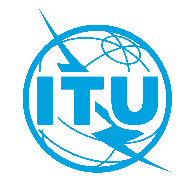 Union internationale des télécommunicationsBureau de la Normalisation des TélécommunicationsUnion internationale des télécommunicationsBureau de la Normalisation des TélécommunicationsGenève, le 17 novembre 2023Réf.:Circulaire TSB 151CE 3/MAAux:–	Administrations des États Membres de l'UnionContact:Aux:–	Administrations des États Membres de l'UnionTél.:+41 22 730 6828Aux:–	Administrations des États Membres de l'UnionTélécopie:+41 22 730 5853Aux:–	Administrations des États Membres de l'UnionCourriel:tsbsg3@itu.intCopie:–	Aux Membres du Secteur de l'UIT-T;–	Aux Associés de la Commission d'Études 3 de l'UIT-T;–	Aux établissements universitaires participant aux travaux de l'UIT;–	Au Président et Vice-Présidents de la Commissions d'études 3;–	Au Directeur du Bureau de développement des télécommunications;–	Au Directeur du Bureau des radiocommunicationsObjet:Consultation des États Membres au sujet du texte déterminé du projet de Recommandation UIT-T D.212 révisée, qu'il est proposé d'approuver à la réunion de la Commission d'études 3 de l'UIT-T (Genève, 9-18 juillet 2024)Consultation des États Membres au sujet du texte déterminé du projet de Recommandation UIT-T D.212 révisée, qu'il est proposé d'approuver à la réunion de la Commission d'études 3 de l'UIT-T (Genève, 9-18 juillet 2024)Destinataire:Directeur du Bureau de la normalisation des télécommunications;Union internationale des télécommunicationsPlace des NationsCH-1211 Genève 20, SuisseExpéditeur:[Nom][Rôle/titre officiel][Adresse]Télécopie:+41 22 730 5853Télécopie:Courriel:tsbdir@itu.int Courriel:Date:[Lieu,] [Date]Cochez l'une des deux casesProjet de Recommandation UIT-T D.212 révisée	autorise la Commission d'études 3 à procéder à l'examen de ce document en vue de son approbation (dans ce cas, sélectionnez l'une des deux options ⃝):	Pas de commentaire ou de proposition de modification	Des commentaires ou propositions de modification sont joints à la présenteProjet de Recommandation UIT-T D.212 révisée	n'autorise pas la Commission d'études 3 à procéder à l'examen de ce document en vue de son approbation (les motifs de cette décision et une description des éventuelles modifications qui permettraient la poursuite des travaux sont joints à la présente)